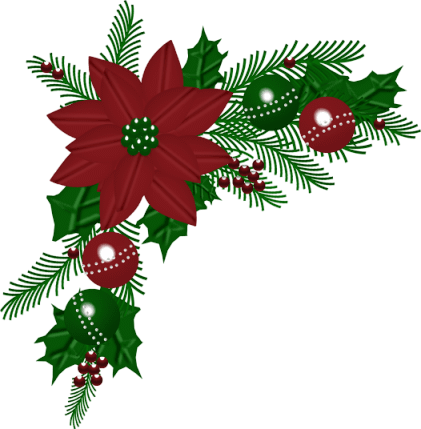 Mikulášská nadílka a vánoční vyrábění pro děti i dospělé26. 11. 2022 v kostelePřijďte se společně vánočně naladit15:00 sraz u betlémské chýše na návsiŽivý betlém a společná cesta ke kostelu15:30 adventní vyrábění v kostele   17:00 Mikulášská nadílkaKáva, čaj a cukroví zajištěno, svařák za poplatekDekorace a větve budou připraveny, přineste si kruh na výrobu věnce Příjemné prožití adventu a krásné svátky vánoční přeje Osadní výbor Andělská Hora